
Formato de Entrega de Documentos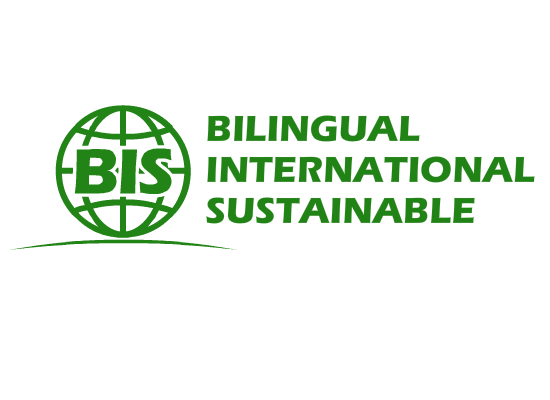 Recibí de la Universidad Tecnológica de San Luis Río Colorado, la siguiente documentación en original.Nombre del egresado:Número de expediente:(   ) Acta de Nacimiento(   ) Clave Única de Registro de Población (CURP)(   ) Certificado de Educación Media Superior(   ) Certificado de:(   ) Acta de Exención de Examen Profesional(   ) Constancia de Servicio Social(   ) Título Profesional Registrado a Foja:             del Libro:                 bajo número:Emitido en la Cd.  de                               a                  de                                  del_____________________________________________________________
Firma del EgresadoNombre de la empresa donde labora                                            Actividad Puesto                                             Antigüedad                            Sueldo Domicilio de la Empresa                                                               Tel. Domicilio Particular Tel.                                                        Correo electrónico _________________________________________
Responsable de Titulación
Departamento de Servicios Escolares